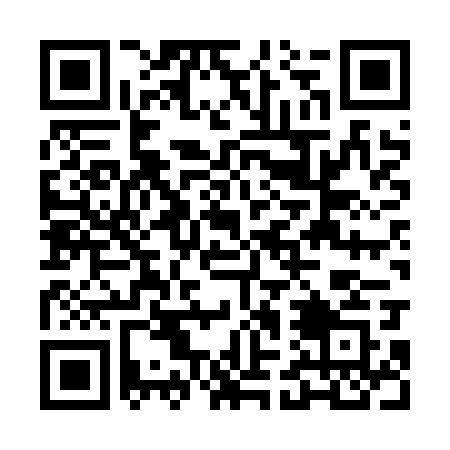 Prayer times for Gory Lasochowskie, PolandWed 1 May 2024 - Fri 31 May 2024High Latitude Method: Angle Based RulePrayer Calculation Method: Muslim World LeagueAsar Calculation Method: HanafiPrayer times provided by https://www.salahtimes.comDateDayFajrSunriseDhuhrAsrMaghribIsha1Wed2:485:1312:365:438:0110:152Thu2:445:1112:365:448:0210:183Fri2:415:0912:365:458:0410:214Sat2:385:0712:365:468:0610:245Sun2:345:0512:365:478:0710:276Mon2:315:0412:365:478:0910:307Tue2:275:0212:365:488:1010:338Wed2:235:0012:365:498:1210:379Thu2:214:5912:365:508:1310:4010Fri2:204:5712:365:518:1510:4311Sat2:204:5612:365:528:1610:4312Sun2:194:5412:365:538:1810:4413Mon2:194:5312:365:548:1910:4514Tue2:184:5112:365:558:2110:4515Wed2:174:5012:365:568:2210:4616Thu2:174:4812:365:568:2410:4717Fri2:164:4712:365:578:2510:4718Sat2:164:4512:365:588:2710:4819Sun2:154:4412:365:598:2810:4920Mon2:154:4312:366:008:2910:4921Tue2:144:4212:366:018:3110:5022Wed2:144:4112:366:018:3210:5023Thu2:144:3912:366:028:3310:5124Fri2:134:3812:366:038:3510:5225Sat2:134:3712:366:048:3610:5226Sun2:124:3612:366:048:3710:5327Mon2:124:3512:366:058:3810:5328Tue2:124:3412:376:068:3910:5429Wed2:124:3312:376:068:4110:5530Thu2:114:3212:376:078:4210:5531Fri2:114:3212:376:088:4310:56